Welcome to AWANA at Fellowship Community Church! We are so
excited that you are here! AWANA’s goal is “to reach boys and girls
with the gospel of Christ, and train them to serve Him.” It is our
desire that you and your children will truly know Christ and live
your lives glorifying Him.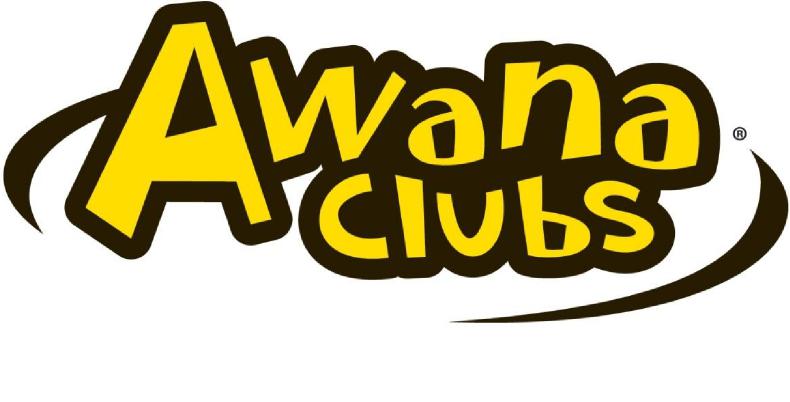 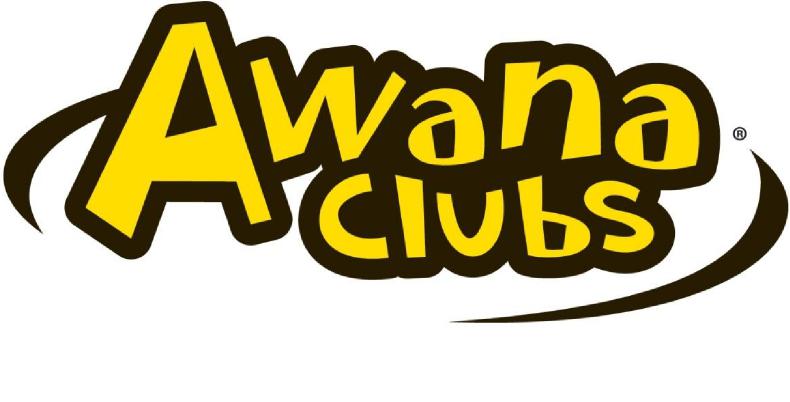 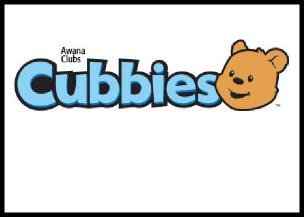 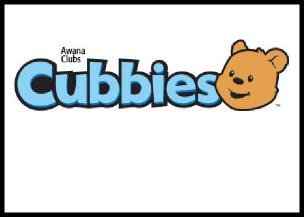 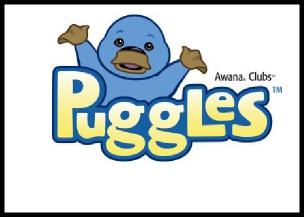 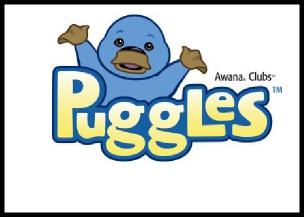 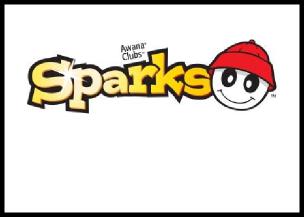 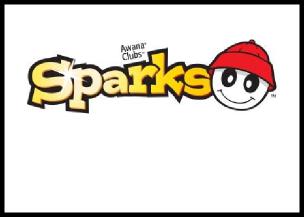 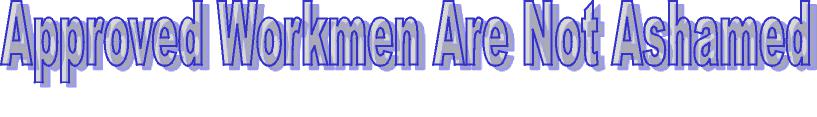 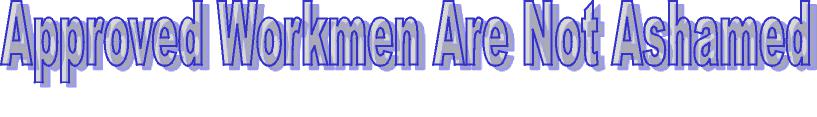 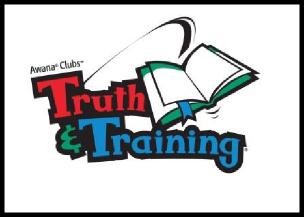 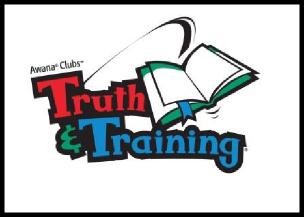 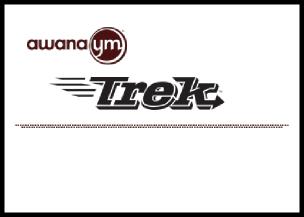 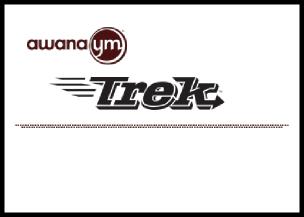 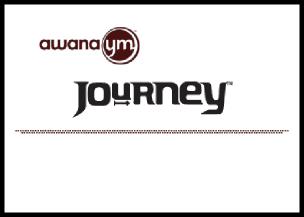 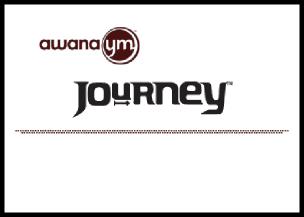 For more information contact Dave or Nancy Bruscher at 303-521-3454 or dnbruscher@msn.comFellowship Community Church 6263 S. Parker Rd, Centennial, CO 80016 * (303) 699-1110 * www.fcchurch.org2020/2021 AWANA Calendar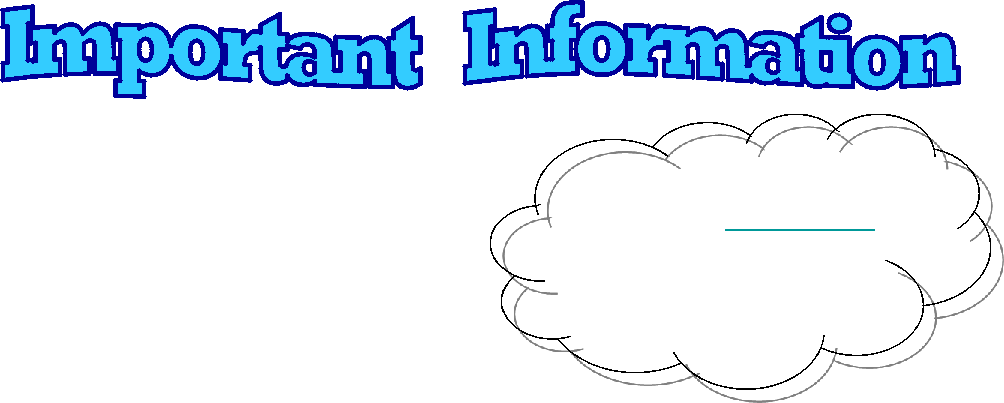 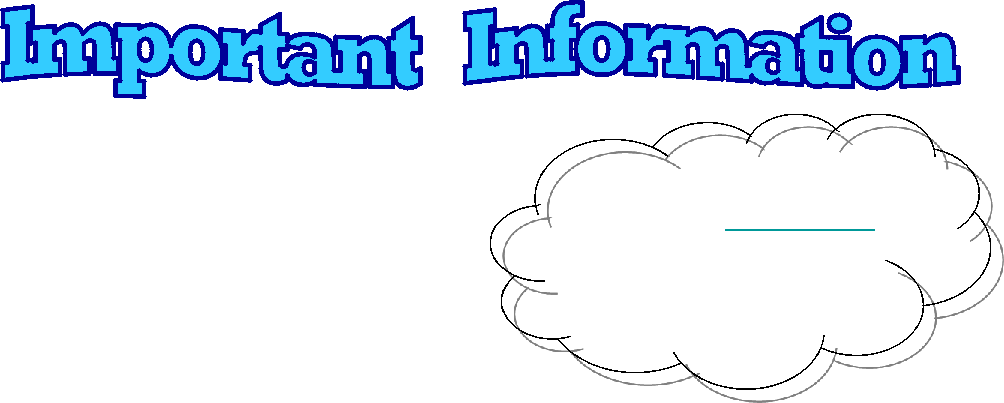 10/11 AWANA Starts ----10/18 Regular club night10/25 PJ night – Wear Pajamas to club 11/01 Food Drive Begins - Bring canned goods 11/08 Food Drive Continues 11/15 Food Drive Continues ---- Sparks11/22 Food Drive Ends 11/29 Thanksgiving Break – NO AWANA12/06 Regular club night12/13 Regular club night12/20 Holiday Sweater Night --- Sparks12/27 Christmas Break – NO AWANA01/03 New Year’s Break – NO AWANA01/10 Regular club night01/17 Regular club night01/24 Bible Character Night – Dress as a Bible Character 01/31 Regular club night02/07 Super Bowl – NO AWANA02/14 Grand Prix Kits on Sale 02/21 PJ night – Wear Pajamas to club02/28 Regular club night03/07 Regular club night03/10 Wednesday Night 6:30 Grand Prix Workshop03/14 Goofy Hat – Wear your Goofy Hat03/17 Wednesday Night 6:30 Grand Prix Workshop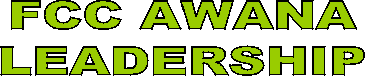 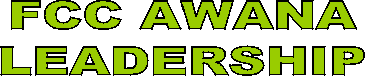 03/21 Regular club night03/27 Grand Prix Race03/28 Regular club night04/04 Easter – NO AWANA04/11 Regular club night04/18 Crazy Hair Night 04/25 Regular club night05/02 Regular club night05/09 Mother’s Day – NO AWANA05/16 Regular club night05/23 Regular club night05/30 Memorial Weekend – NO AWANA06/06 Award Ceremony